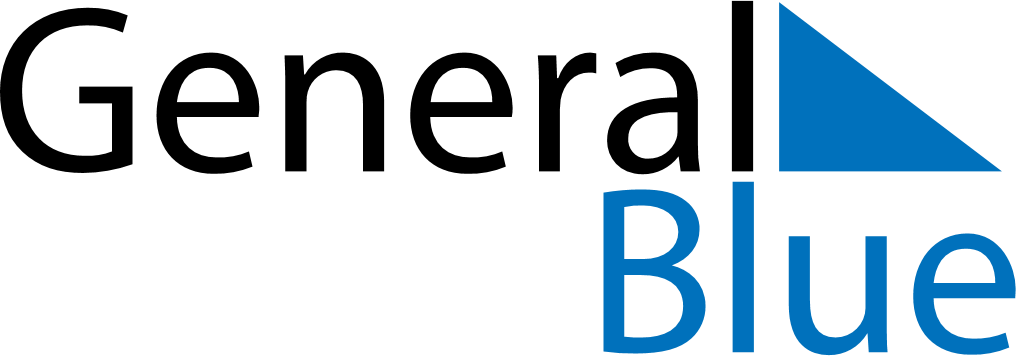 2023 – Q4Botswana  2023 – Q4Botswana  2023 – Q4Botswana  2023 – Q4Botswana  2023 – Q4Botswana  OctoberOctoberOctoberOctoberOctoberOctoberOctoberSUNMONTUEWEDTHUFRISAT12345678910111213141516171819202122232425262728293031NovemberNovemberNovemberNovemberNovemberNovemberNovemberSUNMONTUEWEDTHUFRISAT123456789101112131415161718192021222324252627282930DecemberDecemberDecemberDecemberDecemberDecemberDecemberSUNMONTUEWEDTHUFRISAT12345678910111213141516171819202122232425262728293031Oct 2: Public HolidayDec 25: Christmas DayDec 26: Family Day